Όνομα_______________ 						Ημερομηνία_________________Γράφω με δικά μου λόγια την περίληψη του μαθήματος._______________________________________________________________________________________________________________________________________________________________________________________________________________________________________________________________________________________________________________________________________________________________________________________________________________________________________________________________________________________________________________________________________________________________________________________Για ποιους λόγους ο κύριος Άγγελος ήταν ένας παράξενος γείτονας;___________________________________________________________________________________________________________________________________________________________________________________________________________________________________________________«Όταν σου κρατάει το χέρι ένας φίλος, η θλίψη πετάει γρήγορα μακριά». Πώς νιώθεις για τον/την καλύτερό/ή σου φίλο/η;____________________________________________________________________________________________________________________________________________________________________________________________________________________________________________________________________________________________________________________________________ Ο κύριος Άγγελος επιστρέφει στη γειτονιά. Πώς θα τον υποδεχθείτε;____________________________________________________________________________________________________________________________________________________________________________________________________________________________________________________________________________________________________________________________________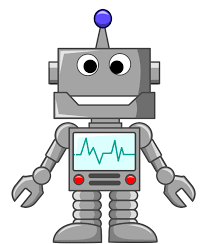 